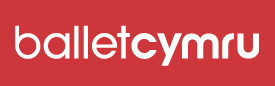 Tour Technician/Driver WantedFixed term Autumn season 30th September-7th December 2019Ballet Cymru is an award-winning professional ballet company based in Newport, South Wales, touring unique and accessible productions in venues across the UK and abroad each year.The Role
Ballet Cymru is looking for an enthusiastic, adaptable and reliable Technician to join a team of 1-2 technicians and Technical Manager for the Company’s UK autumn tour 2019. The Role will include helping with get ins and outs, including loading and unloading the tour van (some heavy lifting involved), and occasionally be responsible for putting up backdrops and legs and giving instruction to local crew.Applicants must demonstrate some knowledge in any of the following: lighting set up and focusing, Q- Lab (Sound), projection and Isadora software. The Technician will share the operating of the show either on lighting or Q-lab with the other technicians, and when not operating be on stage level, to give clearance to the dancers.The Technician will also be required to share the driving of a hired van during touring, so applicants for this role must be 21 years old or older, and have held a clean driving license for at least 3 years. Travel costs and overnight accommodation as required during the touring schedule will be paid for by the company.The tour vehicles, touring items & equipment will be kept at the company’s base in Newport between touring periods, so ideally the person for this role will be located in South Wales or Bristol area, or willing to relocate for the duration of the tour.About Ballet CymruBallet Cymru is an international touring ballet company for Wales, committed to inclusion and innovation in dance and classical ballet, and to the highest standard of collaboration. For over 30 years the award-winning Company has produced original professional dance performances based in the ballet technique which tour nationally and internationally. Ballet Cymru is on the portfolio of revenue funded arts organisations, revenue funded by the Arts Council of Wales.Ballet Cymru will be touring 2 productions to venues across the UK in the autumn, including to Sadler’s Wells in London. The main production, Romeo a Juliet, won the Wales Theatre award for Best Dance Production, and it is being performed in China in September 2019. The second production is a triple bill, featuring brand new work by choreographer Charlotte Edmonds.How to applyTo be considered for this role, you will need to be available 30th September-7th December 2019. The Company show dates are listed here: http://welshballet.co.uk/whats-on/tour-datesSalary £450 p/w, fixed term contract.To apply, please send your CV and details of relevant experience to jennyisaacs@welshballet.co.uk Interviews will take place in Mid-September in Newport, South Wales.Please note we will only respond to applicants who have been selected for interview.Ballet Cymru is an Equal Opportunities Employer
Charity No. 1000855
www.welshballet.co.uk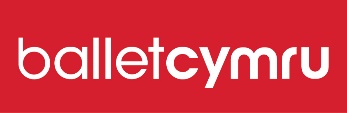 